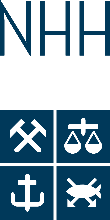 Søknad om kursgodkjenning ved utveksling i Master-studiet(Pre-approval of courses for Master exchange)Hovedregelen for Master studenter som velger utveksling:  Du skal ta det antallet kurs/studiepoeng ved vertsuniversitetet ditt som er ekvivalent med fire (4) av dine seks (6) valgfrie emner fra den valgfrie emnedelen i NHH-graden din = 30 sp (fulltids semesterbelastning)Obs. Utveksling kan IKKE kombineres med en støtteprofil fra et annet fagområde enn hovedprofilen din.Valgfrie emner på utvekslingKursene du tar ute må være innenfor NHH sin fagkrets økonomi og administrasjon på masternivå.Du kan ta kurs som er både innenfor og utenfor samme fagområde som hovedprofilen din og kurs fra flere forskjellige fagområder. Inntil det som tilsvarer 22,5 studiepoeng kan vare innenfor samme fagområde som hovedprofilen din.Samtlige kurs kan IKKE overlappe med emner du har tatt før eller emner du planlegger å ta som en del av din grad ved NHH. Overlappende kurs får ikke innpass i NHH-graden din.Du har selv ansvar for å møte alle kravene over samt å legge opp studieplanen din slik at du møter kravene i henhold til hovedprofilen og valgfrie emner i graden din innen endt grad.Forhåndsgodkjenning av kurs på utvekslingNår vi vurderer kurs for forhåndgodkjenning vil vi ta utgangspunkt i hovedprofilen din. Du skal kunne få forhåndsgodkjent kurs som er innenfor eller utenfor fagområde for hovedprofilen din forutsatt at du oppgir følgende informasjon i søknaden din: Kurskode, full kurstittel, antall lokale studiepoeng (ved vertsuniversitetet), nivå/årstrinnFull kursbeskrivelse som vedlegg der dette eksisterer eller en lenke til en kursbeskrivelse (sjekk at lenken faktisk fungerer).Særlig viktig informasjon som sjekkes i kursbeskrivelsen er nivå og evalueringsform (skriftlig, muntlig, innleveringer, oppgave, presentasjon, osv.). Studenten må få en bestått karakter for individuell innsats i emnet (ikke bestått/ubestått).Om kurset har blitt forhåndsgodkjent ved vertsuniversitetet ditt tidligere. Sjekk i oversikten MØA, MSc, MRR exchange pre-approval courses som finnes under filen International Opportunities på Canvas.  Skriv inn i tabellene under detaljene til kurs du ønsker vurdert for forhåndsgodkjenning.Tabell 1: Valgfrie emner innenfor samme fagområde som hovedprofilen din:Oppgi kun kurs som du mener er innenfor samme fagområde som hovedprofilen din i tabellen over.Tabell 2: Valgfrie emner innenfor andre fagområder enn hovedprofilen din:Oppgi kun kurs som du mener er utenfor fagområde for hovedprofilen din i tabellen over.Studenter kan søke forhåndsgodkjenning for maksimalt 10 kurs (5 kurs innenfor og 5 kurs utenfor fagområde for hovedprofil) om gangen. Studenter kan sende inn flere søknader hvis det er behov for a få flere kurs forhåndsgodkjent. Andre generelle kommentar:     _______________________________________________________________________________________________________________________________________________________________________________________Obs: Vær sikker på at du har forstått regelverket og innholdet over før du signerer samtykke på neste side og sender inn søknaden. Legg merke til tittel i emnefeltet som du skal bruke i eposten når du sender in søknaden.SamtykkeJeg (navn på student)       bekrefter at kursvalgene mine i tabellen over er i tråd med regelverket for valg av kurs på utveksling og at informasjonen oppgitt om kursene her er riktig. Jeg forstår at hvis kursene jeg tar på utveksling avviker fra det jeg har fått forhåndsgodkjent kan dette medfører at kursene ikke kan innpasses i NHH-graden min.      _______________________ (det er ikke nødvendig med digital signatur)SignaturLegg ved denne søknaden i en e-post til int.stud@nhh.no med følgende tekst i emnefeltet:Søknad om forhåndsgodkjenning master – vår/høst år – utvekslingsstedet - studentnr - hovedprofil – påmeldingsluken/datoene for studenter å melde seg opp i fagBehandlingstid beregnes til 3 uker, men kan ta lenger tid hvis søknaden som sendes inn er mangelfull. Husk å søke om forhåndsgodkjenning i god tid!Navn:Studentnr:Hovedprofil:Semester utveksling: vår/høst (år)Vertsuniversitet:Fulltids semesterbelastning ved vertsuniversitet:Antall lokale credits som tilsvarer 30 NHH studiepoeng:Frist for innlevering av Learning Agreement (ved vertsuniversitet):Frist for innlevering av Learning Agreement (ved vertsuniversitet):Tidsrom for oppmelding til kurs ved vertsuniversitet:Har du sendt søknad tidligere?Har du sendt søknad tidligere?Dato på sist innsendt søknad til NHH:Dato på sist innsendt søknad til NHH:Kurskode:Kurstittel:Lokale credits:Nivå/årstrinn:Link til kursbeskrivelse:Tidligere godkjent (ja/nei)KommentarKurskode:Kurstittel:Lokale credits:Nivå/årstrinn:Link til kursbeskrivelse:Tidligere godkjent (ja/nei)Kommentar